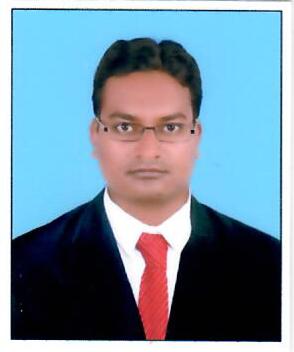 HALEEMC/o-Mobile: +971 506425478, E-Mail: haleem.378379@2freemail.com In quest of career enhancement in assignments across operations in Health Care with a growth oriented organization. Eager to learn the skills and to gain knowledge that would empower me to assimilate and to exhibit them throughout my career. Professional SynopsisGood at handling data and analyzing the claims trendsProficient in understanding provider needs with proven ability in maintaining the relationships and enhance the overall efficiency of the organization.Detail-oriented with an analytical bent of mind and positive attitude.Capable at grasping new technical concepts quickly and utilizing it in a productive manner.Demonstrated ability to handle sensitive/highly confidential information with discretion and tact. 	A keen analyst with exceptional interpersonal skills and strong relationship management, team building, problem solving and organizational abilities.Employment HighlightsAug’16 – Feb’18 Renee Hospital as Insurance Supervisor at Kareemnagar, Telangana.Company Profile: Multi Specialty Hospital.Key Job Responsibilities:Responsible for follow up and negotiations with insurance companies to ensure approvals.Evaluating the reasons for rejections or denials and non-payablesCoordinating with accounts department after reconciliationAssisting and monitoring of the quality assurance of the Insurance teamIdentifying the areas of improvement and issues in billing and discounts.Coordinating in empanelling insurance companies and TPA’s.Jan’15 – June’16 GlobeMed Qatar LLC as Medical Auditor at Doha, Qatar.Company Profile:Third Party Administrator.Key Job Responsibilities:Identifying the areas of improvement and issues in billing by analyzing the claims trends.Initiating the audit process with appropriate sampling as per the provider behavior. Initiating prepayment and post payment audits as per the claims trends.Performing adhoc audits on a whistle blow.Preparing and reviewing the audit reports.Providing feedback to the processing team on fraudulent claims.Concluding the provider audits and initiating the recovery process.Preparing escalation reports and co-ordinating with NHIC for further course of action. Performing QC of the team members.Apr’13 – Dec’14 Reliance General Insurance Company Ltd as Assistant Manager at Hyderabad.Company Profile: General Insurance Company.Key Job Responsibilities:Claim adjudication in Corporate, Retail and Government policies.Quality check for team members.Preparing daily & Monthly Reports on claims update. Following up ageing analysis of claims from respective stake holders.Analyzing the claims and giving a feedback to Risk containment team.Preparing of medical newsletters published in Government policies.Documenting ICD codes in Insurance Information Bureau data.Coordinating with Claims investigation team and formatting regulations on controlling fraudulent claims.Giving regular feedback to IT team on new developments to be implemented in Software which is being used for claims processing and testing the new developments.Co-ordinating with the CRM team in resolving the policy related, Insurance related and general queries.Taking Interviews, recruiting new Doctors and training them with the essentials of processing aspects and basics of Health Insurance.Oct’10-Mar’13 ICICI Lombard General Insurance Company Ltd as  Customer Service Manager at Hyderabad.Company Profile: General Insurance Company.Key Job Responsibilities:Conducting Well women and maternity, Breast cancer, Prostate cancer, Lung cancer awareness programs in major corporates.Coordinating with under writing team, health checkup team and call center in scheduling the pre policy medical checkups. Publishing wellness articles and medical tips to the stake holders.Claim adjudication of corporate and individual policies.Leading an off role inward team and maintaining its TAT.Performing the QC check for coding documentation.Jul’07-Sep’10 Shadan Hospitals as Clinical Physiotherapist cum Teaching faculty at Hyderabad.Company Profile:Hospital cum Educational Institute.Key Job Responsibilities:Taking care of physiotherapy OPD department.Taking orthopedic classes for the interns.Training interns in the OPD department.Taking practical sessions for final year students.Scheduling CME programs for students.Jun’06-Jun’07 Apollo Health Street as Medical Coding Executiveat Hyderabad.	Company Profile:Business Process Management Company.Key Job Responsibilities:Assigning procedural and diagnostic codes as per Australian classification of Health Intervention for a Saudi based hospital project.Training medical terminology for new joiners.Educational QualificationMaster of Business Administration from Osmania University in 2012.Bachelor of Physiotherapy from Dr.N.T.R University of Health Sciences in 2005. Intermediate from Board of Intermediate Education in 2000.SSC from Board of secondary education in 1998.Other CredentialsLife member in Indian Association of Physiotherapists (Reg.No:L-26601).IT- Skills 		: 	Ms Office.Personal DetailsDate of Birth		:	07th March 1983   Languages Known	:	English, Hindi, Urdu and TeluguMarital status		:	MarriedNationality		:	IndianReligion		:	IslamDeclaration: I do hereby declare that all the information stated above is true to the best of my knowledge and belief.